MOSHAVA ALEVY 2023 SCHOLARSHIP APPLICATIONPlease read carefully before applying for a Moshava Alevy scholarshipYour child(ren) must be registered for Summer 2023 with a paid deposit before your application will be considered. No scholarship applications will be considered without a camper application and deposit for each child. Additionally, we require $250 monthly tuition payments to be made until your scholarship decision is finalized. Once your scholarship is finalized, all payments will be applied to the final due tuition. If the amount of scholarship offered is not sufficient to meet your needs, all paid monies will be refunded in full.Completed scholarship applications, along with all supporting documents, should be submitted electronically to the camp office at ariella@moshavaalevy.org for review by the scholarship committee, which will be meeting monthly to review applications. Only complete application and documents will be considered. Scholarship applications must be submitted within 30 days of enrollment in order to be considered. As the application requests, please remember to attach a memo explaining why you are applying for financial aid, and include any additional information you would like the committee to be aware of when they are considering your application. The scholarship committee reserves the right to request further information should they feel it necessary.The scholarship committee will be in touch with you once they have reached their decision. Please understand that scholarship funds are limited so that we can help as many families as possible. We ask that families be honest and realistic in the amount of aid requested so that we can address all our requests in a fair manner.We look forward to working with you and welcoming your child to Moshava Alevy this summer. If you have questions about the scholarship process, please contact our office at (310) 248-2450 Jordana WertheimerDirector, Moshava Alevy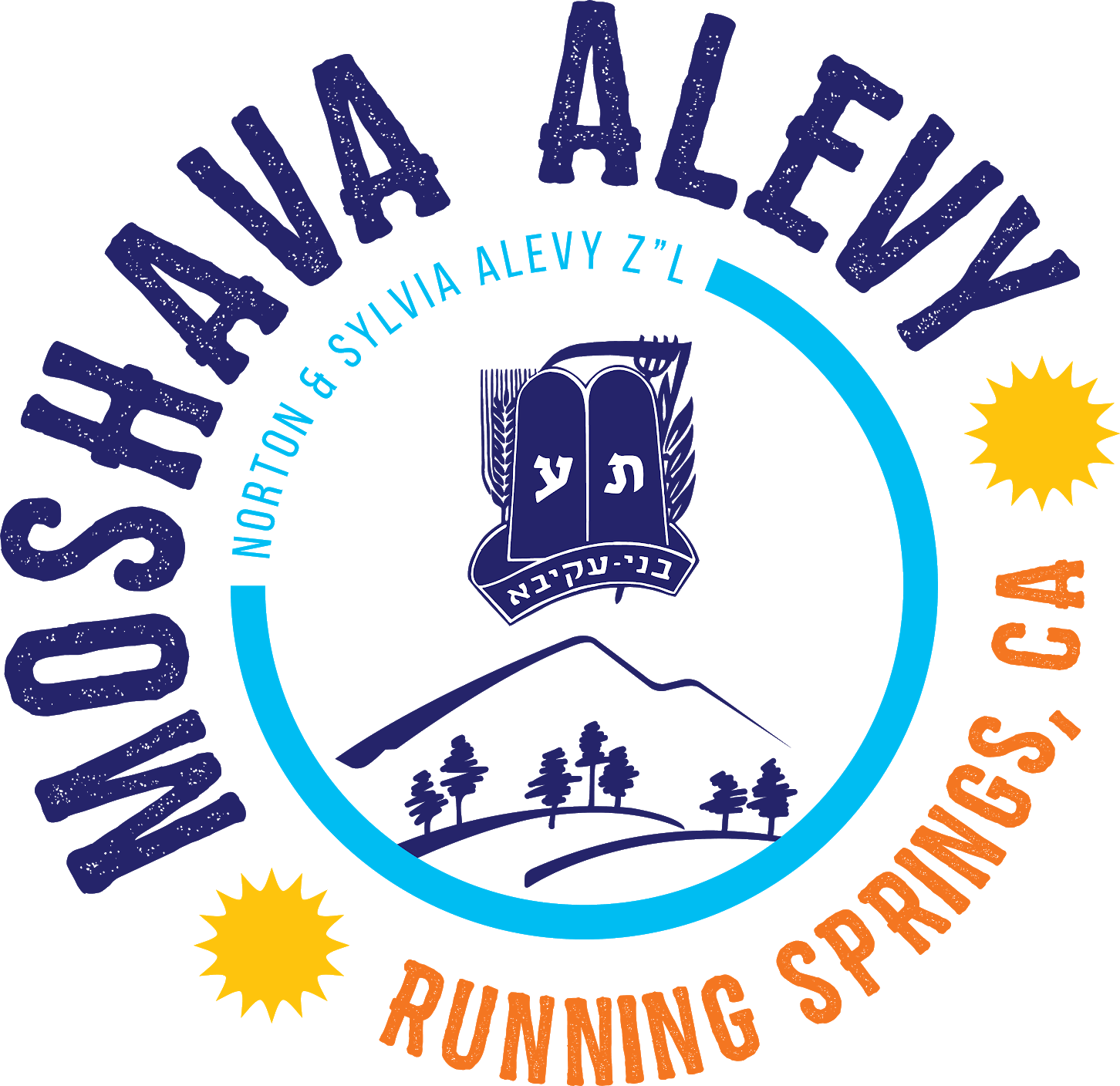 Moshava Alevy Scholarship Application - Summer 2023                        Application instructions:Your child(ren) must be registered for Summer 2023 before your application will be considered. Please complete this form and return to our office with the following supporting documentation:Federal income tax return for each parent for the last two years, including Form 1040 and all supporting schedules & forms sent to the IRS.Auto-Insurance Policy Cover PageCopy of Home Lease (if renting)Latest pay stubCopy of tuition agreement with schoolPlease share information for each child attending Moshava Alevy this summer:__________________________________________________________________________________________  Street 		                                       City                                       State, Country		ZipSynagogue:_____________Rabbi: _____________Email: ______________ Phone:____________________The information given in this application is for the purpose of applying to Moshava Alevy for a financial subsidy.I, the undersigned, state that all statements made herein are true. False or misleading statements will cause this application to be rejected with no further consideration.Father’s Signature (or Legal Guardian): _________________________ Date: ______________________Mother’s Signature (or Legal Guardian):_________________________ Date: _______________________The undersigned is applying for a financial subsidy in the amount of $_____________. For Office Use Only: 					Notes:Amount Awarded:__________ 	Date: __________  	Signature__________________   		Family information:Father’s Name (or Legal Guardian)_________________________________________________Occupation ________________________________ Employer ____________________________Business Address ________________________________________________________________Contact Phone ____________________________    Email_______________________________OwnerPartner 			EmployeeMother’s Name (or Legal Guardian) __________________________________________________Occupation _____________________________ Employer ________________________________       Business Address _________________________________________________________________Contact Phone _______________________ Email_____________________________________OwnerPartner 			EmployeeMarital Status of parents: __________________________________________________________If Divorced, Child lives with: ________________________________________________________If parents are divorced, or separated, what amount of court ordered support is being received for the camper?Child Support:___________________________________  Alimony:__________________________Please provide information for each of your children:    Financial History:Assets: Do you rent an apartment or home? ____________________ Monthly rent _____________  Do you own a home, condominium or co-op? ________________________Current market value ________________________ Unpaid mortgage ____________________Monthly mortgage _______________________  Purchase price and year ___________________Jewish Free Loan Association: Have you applied for an interest free loan from Jewish Free Loan Association, providing up to $5,000 in free financing for Jewish Camping?      ____ Yes  _____ NoJewish Federation: List your local Federation:_______________________________________Has your family applied for financial assistance from your local Federation? ___ Yes ___ NoPlease share relevant details: ____________________________________________________________________________________________________________________________________________________________________Other Sources: Please list other sources of assistance you have reached out to:Other Relevant Information: Please attach a memo explaining why you are applying for aid and list any extenuating circumstances for consideration.Name of ChildAgeDate of BirthSchool AttendingRegistered at camp (Y/N)Name Of ChildGradeSchool AttendingYearly TuitionActual Tuition Paid202020212022 (Estimated) Total # of ExemptionsWages, Salaries, Tips (Father) Wages, Salaries, Tips (Mother) Interest, Investment, Other incomeNet Income form Firm (If Applicable) Total Family IncomeIncome Tax Paid Federal, State, City Medical/Dental Expenses not covered by insuranceAlimony payments, Child Support (if Applicable)Name Of SourceDate AppliedSubsidy RequestedResponse